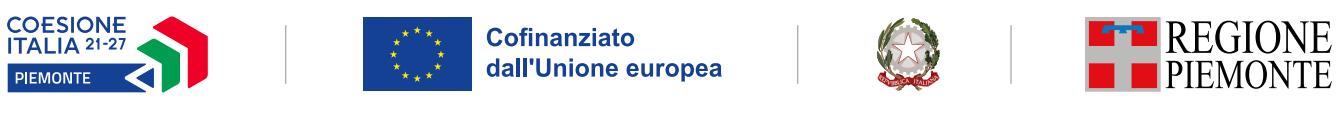 Bando SWIch – Supporto alle attività di ricerca, sviluppo, innovazione e alle fasi di industrializzazione dei relativi risultati funzionali alla accelerazione della messa in produzione e/o commercializzazioneParagrafo 3.1 – Lettera QElementi ai fini dell’apprezzamento: assunzioni in apprendistato di alta formazione e ricerca o per il Diploma scolastico, coinvolgimento di personale con disabilitàanche ai fini della premialità per assunzioni in apprendistato di alta formazione e ricerca o per il Diploma scolastico di personale di sesso femminileDICHIARAZIONE SOSTITUTIVA DELL’ATTO DI NOTORIETA’(Art. 47 e Art. 38 del D.P.R. 28 dicembre 2000, n. 445) e s.m.i.esente da bollo ai sensi dell’art. 37 D.P.R. 445/2000 e s.m.i.Il/La Sottoscritto/a                     	                                     (cognome)           (nome)in qualità di legale rappresentante/soggetto delegato dell’impresa       									(ragione sociale)nato/a a                  		(     )            il                    (luogo)          		 	(prov.)                 (data)residente a                   	(     )            in                         (luogo)                 (prov.)                  (indirizzo)Capofila □	Singolo proponente □del progetto _______________________________consapevole delle sanzioni penali previste in caso di dichiarazioni non veritiere e di falsità negli atti e della conseguente decadenza dei benefici di cui agli artt. 75 e 76 del D.P.R. 445/2000 e s.m.i.,DICHIARAche nel caso di ammissione del sopra citato progetto, presentato a valere sull’Azione I.1i.1 “Sostegno alle attività RSI e alla valorizzazione economica dell’innovazione” – Bando SWIch, approvato con D.D. n. 320 del 25/07/2023,SI IMPEGNA Aassumere le seguenti figure lavorative:  per lo svolgimento delle seguenti attività progettuali:e/oSI IMPEGNA Acoinvolgere il seguente personale con disabilità:per lo svolgimento delle seguenti attività progettuali:Luogo e dataTimbro dell’impresa e firmadel legale rappresentante(per esteso e leggibile)Dichiarazione di impegnoI sottoscritti, in qualità di partner del progetto, dichiarano di impegnarsi a rispettare il numero di assunzioni secondo la Tabella 1 sopra riportata:Partner: ……………………………………Firma per accettazione del legale rappresentante_____________________________Partner: ……………………………………Firma per accettazione del legale rappresentante_____________________________Partner: ……………………………………Firma per accettazione del legale rappresentante_____________________________I sottoscritti dichiarano di procedere al coinvolgimento del personale con disabilità come da Tabella 2 sopra riportata:Partner: ……………………………………Firma per accettazione del legale rappresentante_____________________________Partner: ……………………………………Firma per accettazione del legale rappresentante_____________________________Partner: ……………………………………Firma per accettazione del legale rappresentante_____________________________Tabella 1 - n. assunzioni previste per i seguenti percorsi accademiciTabella 1 - n. assunzioni previste per i seguenti percorsi accademiciTabella 1 - n. assunzioni previste per i seguenti percorsi accademiciTabella 1 - n. assunzioni previste per i seguenti percorsi accademiciTabella 1 - n. assunzioni previste per i seguenti percorsi accademiciTabella 1 - n. assunzioni previste per i seguenti percorsi accademiciTabella 1 - n. assunzioni previste per i seguenti percorsi accademiciTabella 1 - n. assunzioni previste per i seguenti percorsi accademicipremialita’ per assunzioni di personale di sesso femminilesingolo proponente/ Partner di progettodiplomaitsLaurea triennaleLaurea magistralemasterdi i livellomaster di ii livellodottorato di ricercaattività di ricercadiploma di istruzione secondaria superiorepremialita’ per assunzioni di personale di sesso femminileTabella 2 – Personale con disabilita’Tabella 2 – Personale con disabilita’Tabella 2 – Personale con disabilita’singolo proponente/ Partner di progetton. personemansione nell’aziendacompetenze